Project #________ Office Use Only200 ESU POOLREASSIGNED TIME PROJECT PROPOSALSFaculty Member Name:       				Academic Year:       Academic Discipline:      		Home Campus:       	Dean Name:      Project Title:       ESU amount requested:  Fall      			Spring      Please complete the following YES/NO questions:Have you ever submitted a similar proposal?  Yes 		No  If yes, enter date:      Have all evaluation forms from previously funded projects been submitted to the Access Learning & Success office?  Yes 	No 	NOTE:  Review of the project proposal is contingent upon submission of evaluation forms for previous projects.Are you receiving reassigned time or extra-pay ESU’s for this project from another source?  Yes 		No   If yes, list additional funding sources      Are you applying for reassigned time or extra-pay ESU’s for this project from another source?  Yes 		No   If yes, list additional funding sources      Project Category:Resource Development:	 ___		(Complete Part A and Objectives/Outcomes)Curriculum Development:	 ___  	(Complete Part B and Objectives/Outcomes)Instructional Support:	 ___  	(Complete Part C and Objectives/Outcomes)    Instructional Delivery:	 ___  	(Complete Part D and Objectives/Outcomes)    Is this a joint project?  Yes        No     If yes, list faculty names and disciplines belowEach faculty member noted below must submit his/her own 200 Pool Proposal FormPART A:  RESOURCE DEVELOPMENTPlease provide the requested course informationSupplemental Teaching Resources: Please check all that applyI.  Lecture:						II.  Laboratory: 	Course Title:             		Course Number:	     Credit Hours:           		Credit Hours:	      PART B:  CURRICULUM DEVELOPMENTPlease provide the requested course/program informationCurriculum Work: l.   Course Outline Update:    Course Name:               Course Number:      	Estimated Credit Hours:      ll.  New Course Development:     Course Name:               Course Number:      	Estimated Credit Hours:      III. Lab Manual Development:           Course Name:               Course Number:      	Estimated Credit Hours:      Program Work:  VI.   Program Update/New Program Development: 	Program Title:         				Accreditation Agency:         Attach additional pages/supporting documents as neededVII.  Program Self-Study for Accreditation:Program Title:         				Accreditation Agency:         Attach additional pages/supporting documents as neededVIII. Accreditation Follow-up Reports:  Program Title:         				Accreditation Agency:         Attach additional pages/supporting documents as needed IX.  Program Review:  Program Title:         			Accreditation Agency:         Expected Submission Date to CADRE:      PART C:  INSTRUCTIONAL SUPPORTPlease provide the requested instructional support informationI. 	Credit by Examination:  Course Title:      			Course Number:      II. 	Faculty Advisor to Chartered Student Club:  Name of Student Club:      III. 	Special Project Name:          Attach additional pages/supporting documents as neededPART D: INSTRUCTIONAL DELIVERY STRATEGIESPlease provide the requested course/program informationIV. New Instructional Delivery Strategies for Lecture courses: 	Course Name:          			Course Number:      	Lecture Hours:      V.  New Instructional Delivery Strategies for all other modes of instruction:  	Course Name:          			Course Number:      	Lecture Hours:      FOR ALL PROPOSALS: COMPLETE WORK OBJECTIVES AND EXPECTED OUTCOMES 1 ESU = 45 clock hoursList specific objectives and clock hours in space provided below.  Attach additional pages/supporting documents as neededList expected outcomes and measures in space provided below.  Attach additional pages/supporting documents as needed     Expected Completion Date:      Faculty member is responsible for distribution as follows:Original to:  Holly Dufala, Faculty Affairs, District 213 (for submission to the 200 ESU Pool Committee)Copy to applicant’s Dean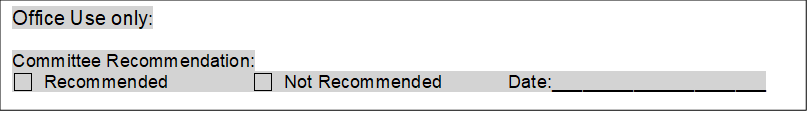 NameDisciplineSpecific Work ObjectivesEstimated Clock HoursExpected OutcomesEvaluation Measures